ТЕКСТ №1   Лувр отапливается калориферами. Из врезанных в пол красивых медных решёток дует горячий ветер. Если прийти в Лувр пораньше, тотчас после открытия, то вы увидите, как на этих решётках неподвижно стоят люди, главным образом старики и старухи.   Это греются нищие. Величавые и строгие луврские сторожа их не трогают. Посетители тоже как будто ничего не замечают. Они только стараются поскорее пройти мимо безмолвных и неподвижных бездомных.Особенно мне запомнилась маленькая старушка с дрожащим лицом, в порыжевшей от времени накидке. Она виновато улыбалась и время от времени начинала озабоченно рыться в потёртой сумочке, хотя было понятно, что в ней нет ничего, кроме старого рваного платочка.     Старушка вытирала этим платком слезящиеся глаза. В них было столько стыдливого горя, что, должно быть, у многих посетителей Лувра сжималось сердце.   Ноги у старушки заметно дрожали, но она боялась сойти с калориферной решётки, чтобы её тотчас же не занял другой. Пожилая художница стояла невдалеке за мольбертом и писала копию с картины Боттичелли. Художница решительно подошла к стене, где стояли стулья с бархатными сиденьями, перенесла один к калориферу. Строго сказала старушке:— Садитесь!— Мерси, мадам, — пробормотала старушка, неуверенно села и вдруг низко нагнулась, так низко, что издали казалось, будто она касается головой своих колен.   Художница вернулась к своему мольберту. Служитель пристально следил за этой сценой, но не шелохнулся.   Красивая женщина с мальчиком лет восьми шла впереди меня. Она наклонилась к мальчику и что-то ему сказала. Мальчик подбежал к художнице. Поклонился ей, шаркнул ногой и звонко сказал:— Мерси, мадам!   Художница кивнула. Мальчик бросился к матери и прижался к её руке. Глаза у него сияли так, будто он совершил геройский поступок. Очевидно, это было действительно так. Он совершил маленький великодушный поступок и пережил то состояние, которое мы называем «гора с плеч». (К.Г.Паустовский)Умение: Нахождение информации.  1. Ответь на вопросы. Обведи правильный ответ.  Умение: Интерпретация текста.  2. Выбери иллюстрации, на которой изображен мольберт. Запиши  варианты ответов.А)                                                                б)                                               в)  г)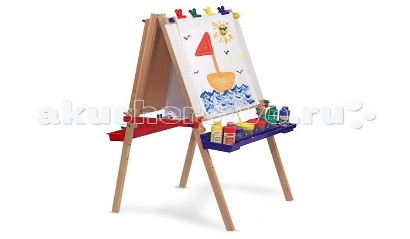 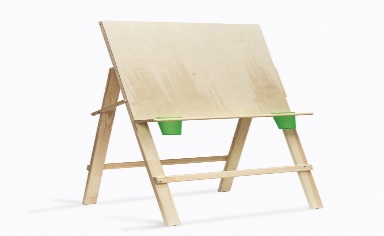 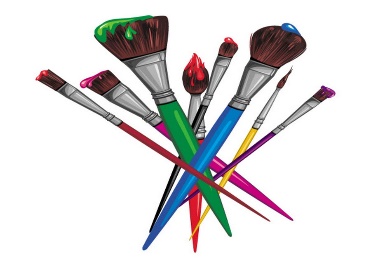 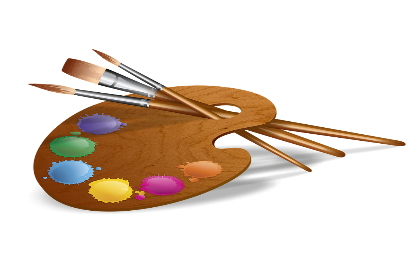 Умение: осмысление и оценивание содержания и формы текста.  3.Выбери вариант, который объясняет  смысл выражения "Гора с плеч". А.  Снять с плеч тяжелый груз.Б. Отпала тяжёлая забота.В. Совершить геройский поступок.Г.  Чтобы  упала гора с плеч, нужно подняться на высокую гору.ТЕКСТ №2Ростов Великий — самый древний город в Северо-Восточной Руси. Только два города Древней Руси были удостоены почетного звания «Великий»: Новгород и Ростов Ярославский (Ростов Великий). При князе Юрии Долгоруком Ростово-Суздальское княжество прекратило платить дань Киеву, стало одним из сильнейших в Европе, именно тогда Ростов и получил название Великого.С XVIII в. Ростов стал крупным торгово-ярмарочным центром. В XIX в. Ростовская ярмарка была третьей в России по объемам торговли — после Нижегородской и Ирбитской.Современный Ростов Великий — это уникальный историко-архитектурный заповедник, удивительный город, существующий уже более одиннадцати столетий. Кроме величественного Кремля, монастырских ансамблей и храмов в Ростове сохранилось немало интереснейших памятников культового и гражданского зодчества. Архитектурные памятники Ростова Великого продолжают свою жизнь в современном городе, наполненном новой жизнью, незримо связанные с сегодняшним днем. Они — молчаливые свидетели прошлого и настоящего, и ростовцы бережно и трепетно заботятся об их сохранении.Славен Ростов и своими художественными ремеслами. Ростовскую финифть — уникальный народный промысел, традиционно существующий только в Ростове — ценят и знают не только в нашей стране, но и за рубежом.В 1970 Ростов объявлен городом-заповедником.Умение: Нахождение информации.  1. Ответь на вопросы. Обведи правильный ответ.  Умение: Интерпретация текста.  2. Выбери иллюстрации, на которой изображены памятники зодчества . Запиши  варианты ответов. А )   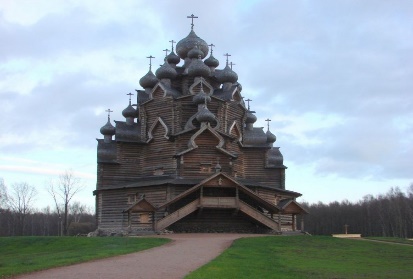               Б)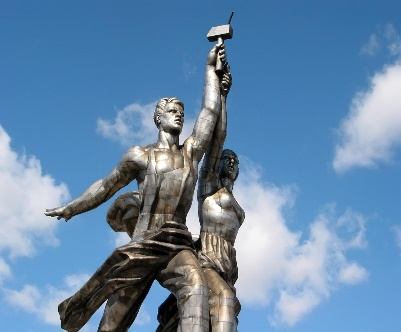             В)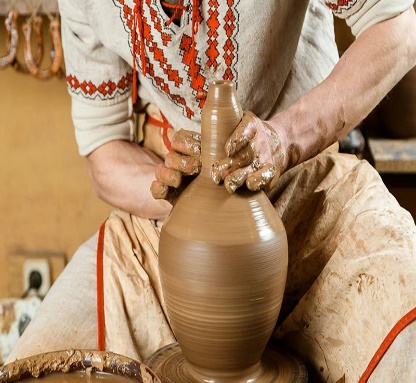             Г)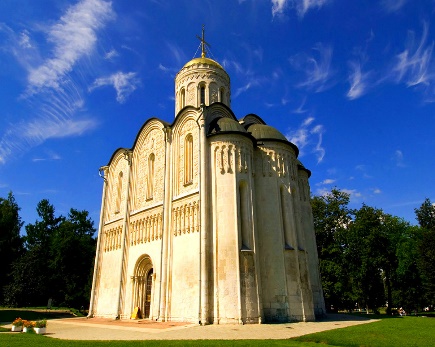 Умение: осмысление и оценивание содержания и формы текста.  3. Почему город Ростов объявлен городом-заповедником? Обоснуй ответ, приведи доказательство своей точки зрения из текста.ТЕКСТ №3Много лет тому назад в Италии в семье музыканта родился мальчик, которого назвали Галилео Галилей.Семнадцатилетним юношей Галилео по совету отца поступил в университет и занялся изучением медицины. Однако эта наука не увлекла молодого человека. Его интересовали исследования в области техники, поэтому юноша оставил учебу в университете и стал штудировать труды древних греков — Евклида, Архимеда, Платона, Аполлония и особенно углублённо постигал точные науки: математику, физику и астрономию.Галилей сделал ряд важных открытий. Он исследовал и обосновал, как находить центр тяжести тел разнообразной формы, открыл законы падения тел, изобрел особые весы для измерения плотности тел. Галилей своими руками построил зрительную трубу и первым использовал ее для наблюдений за небесными светилами. С ее помощью он обнаружил пятна на Солнце, горы на Луне, увидел фазы планеты Венеры, открыл четыре спутника Юпитера.Астрономическими наблюдениями и выводами из них Галилей подтвердил учение Коперника о том, что Земля вращается и движется вокруг Солнца.Перед судом инквизиции Галилея заставили отречься от своих идей. Однако инквизиторы не достигли самого главного: Галилей не признал себя виновным в ереси.(По материалам «Детской энциклопедии»)Умение: Нахождение информации.  1. Ответь на вопросы. Обведи правильный ответ.  Умение: Интерпретация текста.  2. Выбери названия наук, изучением которых не занимался Галилео Галилей. Запиши  варианты ответов.А) медицинаБ) литератураВ) астрономияГ) геологияД) математикаЕ) география.ТЕКСТ №4
Первая встреча Пушкина с Николаем I произошла в Москве, куда царь вызвал поэта из Михайловской ссылки. Это было через два месяца после расправы над декабристами, многие из которых были друзьями поэта. Пушкин знал, что в делах почти всех осуждённых декабристов находили его вольнолюбивые стихи, что стихи эти были широко рас-пространены в армии и что сам он у царя на подозрении. Когда Николай не добился от арестованных показаний о прямой связи с ними поэта, он приказал сжечь его «возмутительные» стихи.Ещё в Михайловском Пушкин тщательно пересматривает свои бумаги и уничтожает наиболее опасные страницы драгоценных записок о выдающихся современниках, которые он вёл в продолжение пяти лет. Поэт боялся, что записи его могут многим повредить, а может, и умножить число жертв.Царь спросил Пушкина, переменился ли за годы ссылки его образ мыслей и даёт ли он слово думать и действовать иначе. Поэт не мог, однако, сделаться другим и по-прежнему вёл себя свободно и независимо. Об этом говорит хотя бы стихотворение «Арион», в котором Пушкин провозглашает свою верность друзьям-декабристам: «Я гимны прежние пою…»(Из книги А. Гессена «Набережная Мойки, 12»)Умение: Нахождение информации.  1. Ответь на вопросы. Обведи правильный ответ.  Умение: осмысление и оценивание содержания и формы текста.    3.Выбери вариант, который объясняет  смысл выражения "«Я гимны прежние пою…»". А.  Лирический герой поёт гимн своей страны.  Б. Поэт предан идеалам своих друзей-декабристов.В.  Поэт совершает  геройский поступок.ТЕКСТ №5Проблема мусорного загрязнения планеты стояла всегда — например, в Средние века в развитых странах Европы издавались специальные законы, запрещающие выливать на улицу нечистоты и прочие отходы жизнедеятельности человека.В 20 веке, после того как была изобретена пластмасса и другие материалы, незаменимые в производстве буквально всего, что можно произвести, проблема мусорного загрязнения встала очень остро — дело в том, что пластмасса и другие синтетические материалы практически не разлагаются в земле, нанося колоссальный вред всему живому и неживому на сотни километров вокруг от мест организованных захоронений. Масла в огонь добавляет и тот факт, что производители различных товаров заботятся только о собственной прибыли, принуждая потребителя приобретать всё новые и новые товары, выкидывая старые на свалку, где они могут лежать десятилетиями и постепенно убивать всё живое вокруг.В России в радиусе 10-20 километров от любого мегаполиса можно найти несколько десятков свалок, дым с которых иногда заволакивает весь город. Понимая, как вреден дым со свалок, муниципальные власти крупных городов принимают меры для уменьшения количества пластмассового мусора в городе и за его пределами, но, к сожалению, мусора за прошедшее столетие скопилось настолько много, что утилизировать или избавиться от него полностью практически невозможно.Умение: Нахождение информации.  1. Ответь на вопросы. Обведи правильный ответ.  Умение: Интерпретация текста.  Тип вопроса: установление соответствия2.  Выбери и запиши, как  ты рассортируешь   мусор по  бакам  А, Б,В. Мусор: 1 - исписанный блокнот  2 - колпачок ручки, 3 - коробка из- под сока, 4 - пакет "Пятерочка",  5- журнал,6 - консервная банка, 7 -  коробка из- под обуви, 8 - одноразовый стаканчик, 9 - железная крышка.Бак А ________________________________________________Бак Б ________________________________________________Бак В ________________________________________________Впиши номера  отходов в соответствующий бак. 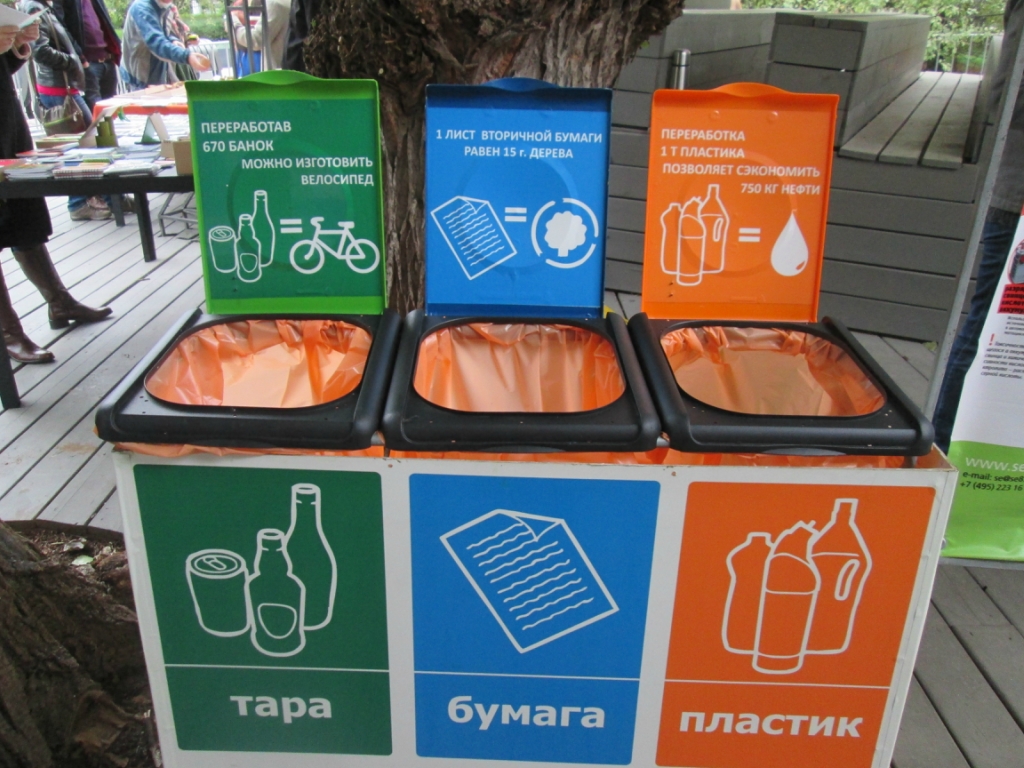   3.Выбери вариант, который объясняет  смысл выражения "Добавить масла в огонь":А.  Налить масло в пламя огня .Б. Усиливать какие-то настроения (чаще отрицательные), поступками обострять отношения, разжигать интерес, внимание к чему-либо.В.  Добавлять растительное масло на раскалённую сковороду.ТЕКСТ №6Трудно найти того, кто не слышал о Дмитрии Ивановиче Менделееве. Чаще всего эта фамилия ассоциируется с химией, хотя его область научной деятельности гораздо шире. Дмитрий Иванович был отличным педагогом, экономистом, геологом и приборостроителем. Этот неординарный ученый стал первым разработчиком стратостата. Немалый вклад Дмитрий Иванович внёс и в кораблестроение — результаты его работы очень пригодились при освоении Крайнего Севера.Да, талант многогранен. Гений — тем более... Гений? Услышав однажды, как кто-то из его учеников произнес это вслух, Менделеев рассердился всерьез, замахал руками и крикнул сварливо: «Какой там гений! Трудился всю жизнь, вот и гений...»Менделеев был одним из основателей Русского химического общества и неоднократно избирался его президентом. Был членом более 90 академий наук, научных обществ, университетов разных стран. Имя Менделеева носит химический элемент № 101 (менделевий), подводный горный хребет и кратер на обратной стороне Луны, ряд учебных заведений и научных институтов. В 1962 г. АН СССР учредила премию и Золотую медаль им. Менделеева за лучшие работы по химии и химической технологии, в 1964 г. имя Менделеева было занесено на доску почёта Бриджпортского университета в США наряду с именами Евклида, Архимеда, Н. Коперника, Г. Галилея, И. Ньютона, А. Лавуазье.Умение: Нахождение информации.  1. Ответь на вопросы. Обведи правильный ответ.  Умение: Интерпретация текста.  Тип вопроса: установление соответствия2.Соедини слова левого и правого столбика.Умение: осмысление и оценивание содержания и формы текста.  3. Почему Дмитрия Ивановича Менделеева можно назвать гением? Обоснуй ответ, приведи доказательство своей точки зрения из текста.ТЕКСТ №7На протяжении нескольких десятков лет доктор Леонид Михайлович Роша́ль лечит детей. Когда в 1988 году был полностью разрушен город Спита́к в Армении, Леонид Михайлович собрал бригаду врачей, которая лечила детей, вытащенных из-под завалов домов.После событий в Армении доктор Рошаль организовал «бригады Рошаля» — команды детских врачей, готовых в любую минуты отправиться к месту стихийных бедствий и катастроф для спасения детей. Такие мобильные хирургические группы созданы в 33 регионах России. За почти тридцать лет деятельности «бригады Рошаля» провели множество сложнейших операций в разных странах. Они по праву пользуются уважением и авторитетом во всём мире.В настоящее время Леонид Михайлович является директором Московского НИИ неотложной детской хирургии и травматологии. Леонид Михайлович не только талантливый врач и отличный организатор, но и очень мужественный человек. Он вёл переговоры с террористами, добиваясь освобождения заложников, проносил заложникам медикаменты и воду.Леонид Михайлович Рошаль по-прежнему остается практикующим врачом, продолжает обучать новое поколение специалистов и ведёт широкую общественную работу. Леонида Михайловича называют детским «доктором мира». О подвигах врача рассказывает документальный фильм «Я ничего не боюсь».Умение: Нахождение информации.  1. Ответь на вопросы. Обведи правильный ответ.  Умение: Интерпретация текста.  Тип вопроса: установление соответствия2.Соедини слова левого и правого столбика.Умение: осмысление и оценивание содержания и формы текста.  3. Почему Леонида Михайловича Рошаля можно назвать человеком-подвижником? Обоснуй ответ, приведи доказательство своей точки зрения из текста.ТЕКСТ №8Екатерина Ивановна Трубецкая принадлежала к богатому и знатному роду. Дворец её родителей в Петербурге блистал изысканной красотой и роскошью убранства. Детство и юность Екатерины Ивановны протекали счастливо и безоблачно. Счастливым оказался и её брак с князем Сергеем Петровичем Трубецки́м, героем войны 1812 года.Екатерина Трубецкая была одной из жён декабристов, догадывавшихся о противоправи́тельственной деятельности своих мужей. После подавления восстания на Сена́тской площади Сергей Петрович Трубецкой, как руководитель восстания, был осуждён и приговорён к каторге.Княгиня Трубецкая была первой из жён декабристов, которая последовала за мужем в Сибирь. Преодолев более 6 тысяч километров тяжелейшего пути, она прибыла в Иркутск. Генерал-губернатор Иркутска несколько месяцев уговорами и угрозами пытался вернуть Трубецкую обратно в Петербург. Тщетно. Чтобы разделить судьбу мужа, Екатерина Ивановна отреклась от гражданских прав и дворянского титула и была готова идти к мужу в одной связке с преступниками. Всю оставшуюся жизнь княгиня Трубецкая вместе с мужем провела в Сибири.Княгиня Трубецкая стала одной из героинь поэмы Некрасова «Русские женщины». Эта женщина твёрдостью характера, волей проложила дорогу в Сибирь другим жёнам декабристов. Её жизнь стала яркой страницей отечественной истории.Умение: Нахождение информации.  1. Ответь на вопросы. Обведи правильный ответ.  Умение: Интерпретация текста.  Тип вопроса: установление соответствия2.Соедини слова левого и правого столбика.Умение: осмысление и оценивание содержания и формы текста.  3. В поэме Н.А.Некрасова «Русские женщины» княгиня Трубецкая произносит следующие строки:Пускай горька моя судьба —
Я буду ей верна!Как Вы понимаете их?1)Калорифер-прибор для нагревания воздуха в системах воздушного отопления, вентиляции и в сушилках. А)  ДАБ) НЕТ2) Ботичелли-это известный композиторА)  ДАБ) НЕТ3) Луврские нищие грели ноги на калорифереА)  ДАБ) НЕТ4) В тексте упоминается мальчик девяти летА)  ДАБ) НЕТ5)  Лувр-это знаменитый концертный зал во ФранцииА)  ДАБ) НЕТ1) С XVII в. Ростов стал крупным торгово-ярмарочным центромА)  ДАБ) НЕТ2) Ростов  получил название Великого при князе Ярославе МудромА)  ДАБ) НЕТ3) Ростов объявлен городом-заповедником в 1971 годуА)  ДАБ) НЕТ4) Ростов Великий –самый молодой город в Северо-Восточной РусиА)  ДАБ) НЕТ5) Зодчество –это  искусство строить и проектировать здания.А)  ДАБ) НЕТ1) Коперник подтвердил учение Галилея о вращении Земли вокруг СолнцаА)  ДАБ) НЕТ2) Галилео Галилей изучал гуманитарные наукиА)  ДАБ) НЕТ3) Галилей своими руками построил зрительную трубуА)  ДАБ) НЕТ4) Галилей изучал медицину самостоятельноА)  ДАБ) НЕТ5) В тексте упоминается пять планет Солнечной системыА)  ДАБ) НЕТ1) Первая встреча Пушкина с Николаем Первым произошла перед восстанием декабристовА)  ДАБ) НЕТ2) Пушкин уничтожил «опасные» бумаги , которые он вел в течение пяти летА)  ДАБ) НЕТ3) Пушкин согласился с предложением царя думать и действовать иначеА)  ДАБ) НЕТ4) В тексте упоминается первая ссылка Пушкина на югА)  ДАБ) НЕТ1) Свалки возле мегаполисов в радиусе 10-15 км помогают решить проблему загрязнения окружающей средыА)  ДАБ) НЕТ2) В средневековой Европе уже стояла проблема загрязнения окружающей среды А)  ДАБ) НЕТ3) Производители товаров борются с проблемой окружающей средыА)  ДАБ) НЕТ1) Д.И.Менделеев-основатель Русского физического обществаА)  ДАБ) НЕТ2) Имя Менделеева носит одна из планет Солнечной системыА)  ДАБ) НЕТ3) Весомый вклад внес Д.И.Менделеев в развитие космонавтикиА)  ДАБ) НЕТ4)В 20 веке имя Менделеева было занесено на доску почёта Бриджпортского университетаА) ДаБ) НЕТА. Геолог 1. Совокупность атомов с одинаковым зарядом атомных ядер.Б.  Химия2.  Кольцевая гора на поверхности  планет.В. Кратер3.Наука о веществе.Г.Химический элемент 4. Человек, занимающийся изучением земных недр, поиском полезных ископаемых.1) «Бригада Рошаля» проводит множество сложнейших операций в течение тридцати лет.А)  ДАБ) НЕТ2) О подвигах врача рассказывает художественный  фильм «Я ничего не боюсь».А)  ДАБ) НЕТ3) В 1988 году землетрясением был разрушен грузинский город СпитакА)  ДАБ) НЕТ4)Л.М. Рошаль-практикующий врач , оказывающий помощь взрослымА) ДаБ) НЕТА. Землетрясение 1. Человек, удерживаемый силой с целью заставить кого-либо совершить определённые действия.Б.  Хирургия2.  Комплекс медицинский подвижнойВ. Заложник3. Подземные толчки и колебания земной поверхностиГ.Мобильный госпиталь 4.  Область медицины, изучающая острые и хронические заболевания, которые лечат при помощи оперативного метода.1) Сергей Петрович Трубецкой-герой Крымской войныА)  ДАБ) НЕТ2) Восстание декабристов произошло в МосквеА)  ДАБ) НЕТ3) Екатерина Трубецкая –первая из жен декабристов , которая последовала за мужем в СибирьА)  ДАБ) НЕТ4) И.С.Тургенев написал поэму «Русские женщины»А)  ДАБ) НЕТА. Восстание 1. Безрезультатно.Б.  КАторга2. Участник российского антиправительственного движенияВ. Декабрист3. Наказание за тяжкие преступления.Г.Тщетно 4.  Один из видов массовых выступлений против существующей власти.